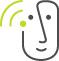 Høreforeningen Lokalafdeling Aabenraa-Haderslev-Sønderborg-TønderOnsdag den 15. marts 2023 kl. 14.00 – 16.00Sted: Lillesalen, Folkehjem, Haderslevvej 7, 6200 Aabenraa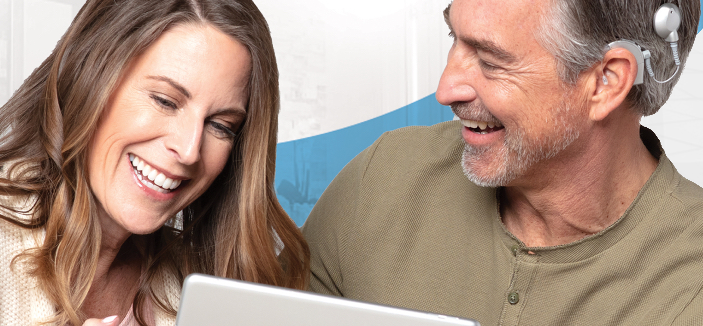 Emne: Når dit høreapparat ikke længere hjælper dig nok.Gæst: Dorte Holst, AB Advanced Bionics.Teleslynge og skrivetolke forefindes. Tag gerne familie, venner samt naboer med. Foredrag/kaffe/te med brød: kr. 40.00.Tilmelding senest fredag den 10. marts 2023.Til formanden:Kirsten Juul Jensen,   53 29 45 00,  Kirstenjensen22@gmail.com 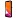 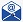 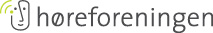 